Министерство науки и высшего образования Российской Федерации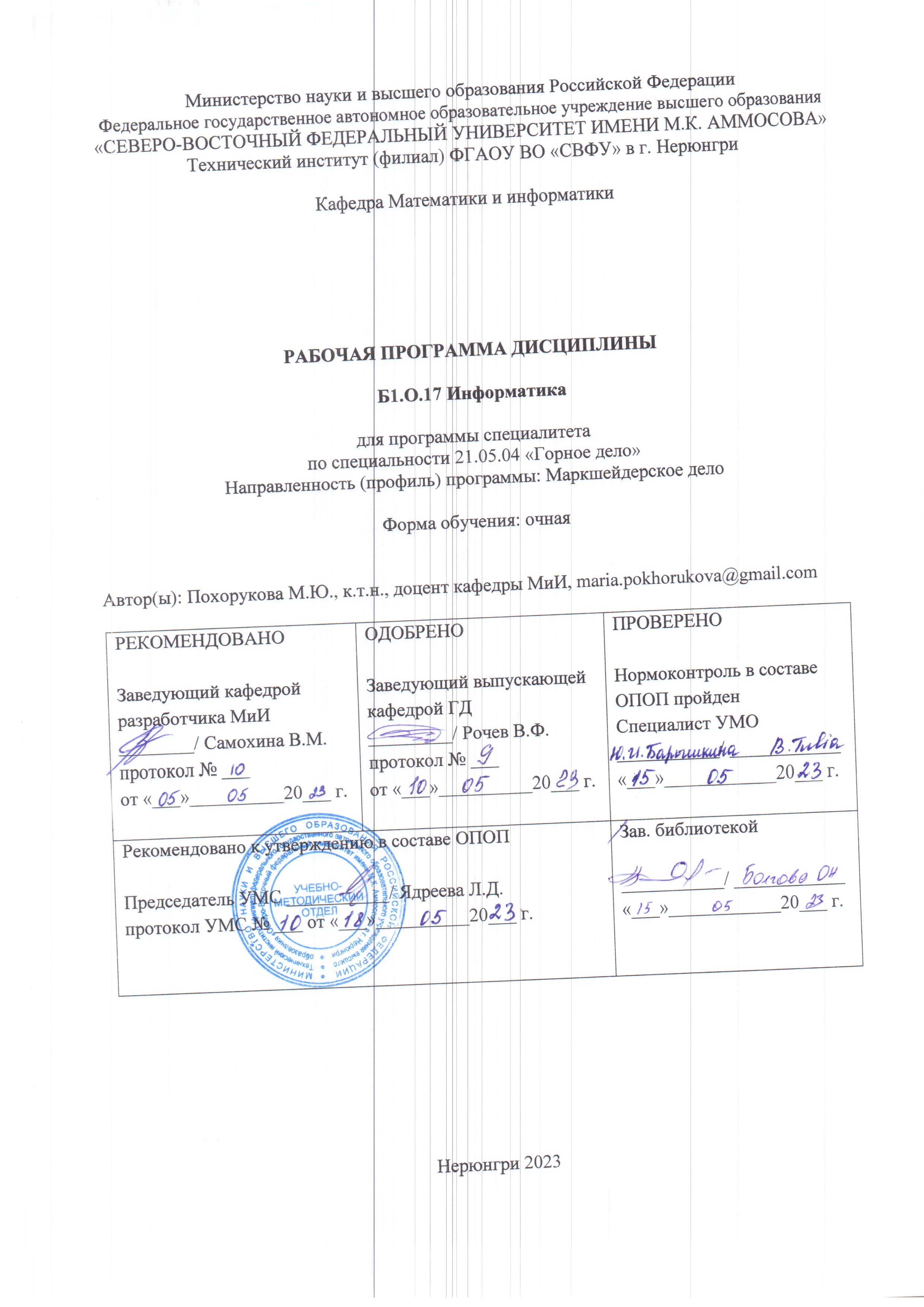 Федеральное государственное автономное образовательное учреждение высшего образования«СЕВЕРО-ВОСТОЧНЫЙ ФЕДЕРАЛЬНЫЙ УНИВЕРСИТЕТ ИМЕНИ М.К. АММОСОВА»Технический институт (филиал) ФГАОУ ВО «СВФУ» в г. НерюнгриКафедра математики и информатикиРабочая программа дисциплиныБ1.О.17 Информатикадля программы специалитетапо специальности 21.05.04 Горное делоНаправленность программы: Обогащение полезных ископаемых, Маркшейдерское делоФорма обучения: очная Автор: Похорукова М.Ю., к.т.н., доцент кафедры МиИ, e-mail: maria.pokhorukova@gmail.comНерюнгри 20231. АННОТАЦИЯк рабочей программе дисциплиныБ1.О.17 ИнформатикаТрудоемкость 3 з.е.1.1. Цель освоения и краткое содержание дисциплиныЦель освоения: ознакомление студентов с теорией информации, с архитектурой и структурной организацией современной вычислительной техники, с современными технологиями программированиями.Краткое содержание дисциплины: Информация, данные. Виды и свойства информации. Измерение информации. Формулы Хартли и Шеннона. Системы счисления. Машинные коды. Логика высказываний. Структурная схема ПК. Микропроцессор. Системная шина. Основная память. Внешняя память. Таймер и источник питания. Внешние устройства. Дополнительные схемы. Принципы построения и архитектура ЭВМ. Принципы Фон Неймана. Логические основы построения ЭВМ. Программное обеспечение. Виды ПО. Алгоритмы. Свойства алгоритмов. Способы записи алгоритмов. Основные виды алгоритмов. Линейные вычислительные алгоритмы. Альтернативный и многовариантный выбор. Циклические алгоритмы. Языки программирования, основные понятия. Элементы языка программирования. Системы программирования. Программирование основных алгоритмических конструкций. 1.2. Перечень планируемых результатов обучения по дисциплине, соотнесенных с планируемыми результатами освоения образовательной программы1.3. Место дисциплины в структуре образовательной программы1.4. Язык преподавания: русский.2. Объем дисциплиныв зачетных единицах с указанием количества академических часов, выделенных на контактную работу обучающихся с преподавателем (по видам учебных занятий) и на самостоятельную работу обучающихсяВыписка из учебного плана:3. Содержание дисциплины, структурированное по темам с указанием отведенного на них количества академических часов и видов учебных занятий3.1. Распределение часов по разделам и видам учебных занятийПримечание: ЛР-подготовка к лабораторным занятиям, СРС – самостоятельная работа, РГР – расчетно-графическая работа, Т – тестирование.3.2. Содержание тем программы дисциплиныТема 1. Основные понятия и методы теории информатики. Информация, данные. Виды и свойства информации. Подходы к измерению информации.Формулы Хартли и Шеннона. Позиционные и непозиционные системы счисления. Арифметические операции в позиционных системах счисления. Машинные коды. Логика высказываний. Схемная реализация элементарных логических высказываний. Тема 2. Архитектура ЭВМ. Принципы построения и архитектура ЭВМ. Классическая архитектура ЭВМ II, принципы Фон Неймана. Логические основы построения ЭВМ. Методы классификации компьютеров.Тема 3. Основы алгоритмизации Алгоритмы. Свойства алгоритмов. Способы записи алгоритмов. Основные виды алгоритмов. Линейные вычислительные алгоритмы.Альтернативный и многовариантный выбор. Циклические алгоритмыТема 4. Основы программирования.Языки программирования, основные понятия. Элементы языка программирования. Системы программирования. Программирование основных алгоритмических конструкций. 3.3. Формы и методы проведения занятий, применяемые учебные технологииВ процессе преподавания дисциплины используются традиционные технологии наряду с активными и интерактивными технологиями.Учебные технологии, используемые в образовательном процессеПри проблемном обучении под руководством преподавателя формулируется проблемный вопрос, создаются проблемные ситуации, в результате чего активизируется самостоятельная деятельность студентов, происходит овладение профессиональными компетенциями (тема «Технология обработки числовой информации»).Дискуссионные методы могут быть реализованы в виде диалога участников или групп участников, сократовской беседы, групповой дискуссии, анализа конкретной ситуации или других (тема «Мультимедийные технологии»).4. Перечень учебно-методического обеспечения для самостоятельной работыобучающихся по дисциплинеСодержание СРСЛабораторная работаВ период освоения дисциплины студенты посещают лекционные занятия, самостоятельно изучают дополнительный теоретический материал к лабораторным занятиям. Критериями оценки работы на лабораторных занятиях является: полнота и правильность выполненного задания; степень осознанности, понимания изученного; оформление задания.Темы лабораторных работТема 1-2. Измерение информацииТема 3-4. Системы счисленияТема 5-6. Логические основы построения ЭВМТема 7-8. Основы алгоритмизацииТема 9-10. Основы программированияКритерии оценки: 0 баллов - ставится, если студент не выполнил лабораторную работу.1 балл - ставится, если студент обнаруживает знание и понимание основных положений лабораторной работы, но при выполнении заданий допущены ошибки или задание выполнено на 50%; оформление работы выполнено недостаточно последовательно (отсутствуют цель/листинг/результаты/выводы).2  балла - ставится, если студентом при выполнении заданий допущены неточности или задание выполнено на 70%; оформление работы выполнено с ошибками (отсутствуют цель/выводы).3 балла - ставится, если студент полностью выполнил задание, правильно ответил на теоретические вопросы преподавателя, оформление работы выполнено последовательно и полно (присутствуют цель работы, задания, листинг программ, результаты и выводы).Расчётно-графическая работаРасчётно-графическая работа предполагает выполнение 10 практических заданий по вариантам. Каждое полностью правильно выполненное задание оценивается в 2 балла. Максимальное количество баллов за РГР – 20 баллов.Комплект заданий для РГРПеревести данное число из десятичной системы счисления в двоичную, восьмеричную, шестнадцатеричную системы.Перевести данное число в десятичную систему счисления.Выполнить сложение.Выполнить вычитание.Выполнить умножение.6, 7 и 8. Решить задачи.9 и 10. Написать программу для решения задачи.Вариант 186010.10010102;7218; 3С916.11011000002+101101102; 12138+166,648; 4116+3СА16.10110010012-10001110112; 11458-10778; 38016-2DC16.10110012 • 10110112; 5518 •1328; 6816 • 3716.Перевести отрицательное десятичное число -125 в 16-разрядный компьютерный код.Два текста содержат одинаковое количество символов. Первый текст составлен в алфавите мощностью 16 символов. Второй текст составлен в алфавите мощностью 256 символов. Во сколько раз количество информации во втором тексте больше, чем в первом?Пусть a, b, c – логические величины, которые имеют следующие значения: a=1, b=0, c=1. Нарисуйте логические схемы для следующих логических выражений и вычислите их значения: 1) a и b, 2) a и b или c.Определить, какая из двух фигур (круг или квадрат) имеет большую площадь. Известно, что сторона квадрата равна а, радиус круга r. Вывести на экран название и значение площади большей фигуры. Дан массив из 10 целых чисел. Вывести на экран вначале его элементы с четными индексами, а затем - с нечетными. ТестированиеПримерные вопросы теста:Наименьшая единица измерения информации:БайтКилобайтБитВ какой из последовательностей единицы измерения указаны в порядке возрастания:Байт, килобайт, мегабайт, гигабайтБайт, мегабайт, килобайт, гигабайтМегабайт, килобайт, гигабайт, байтСчитая, что каждый символ кодируется одним байтом, оцените информационный объем следующего предложения из пушкинского четверостишия (пробелы считаются): «Певец–Давид был ростом мал, но повалил же Голиафа!»5 Кбайт400 бит50 битШкала оценивания: Методические указания для обучающихся по освоению дисциплиныМетодические указания для помощи обучающимся в успешном освоении дисциплины в соответствии с запланированными видами учебной и самостоятельной работы обучающихся. Методические указания размещены в СДО Moodle: ГД(МД)-23: http://moodle.nfygu.ru/course/view.php?id=13647ГД(ОПИ)-23: http://moodle.nfygu.ru/course/view.php?id=13728Рейтинговый регламент по дисциплине:6. Фонд оценочных средств для проведения промежуточной аттестации обучающихся по дисциплине6.1. Показатели, критерии и шкала оценивания6.2. Типовые контрольные задания (вопросы) для промежуточной аттестации2 семестрПрограмма экзамена включает в себя 2 теоретических вопроса и 1 практическое задание, направленные на выявление уровня форсированности компетенции.Перечень теоретических вопросов:Информация, данные. Виды и свойства информации. Подходы к измерению информации. Формулы Хартли и Шеннона.Позиционные и непозиционные системы счисления. Арифметические операции в позиционных системах счисления. Машинные коды. Логика высказываний. Схемная реализация элементарных логических высказываний. Структурная схема ПК. Микропороцессор. Системная шина. Основная память. Внешняя память . Таймер и источник питания. Внешние устройства. Дополнительные схемы.  Принципы построения и архитектура ЭВМ. лассическая архитектура ЭВМ II, принципы Фон Неймана. огические основы построения ЭВМ. Методы классификацииАлгоритмы. Свойства алгоритмов. Способы записи алгоритмов. Линейные вычислительные алгоритмы. Альтернативный и многовариантный выбор. Циклические алгоритмыЭлементы языка программирования. Системы программирования. Программирование основных алгоритмических конструкций. Типовое практическое заданиеНаписать программу для вычисления отдельно суммы положительных и суммы отрицательных чисел для любых 10 введенных с клавиатуры вещественных чисел.6.3. Методические материалы, определяющие процедуры оценивания7. Перечень основной и дополнительной учебной литературы, необходимой для освоения дисциплины8. Перечень ресурсов информационно-телекоммуникационной сети «Интернет» (далее сеть-Интернет), необходимых для освоения дисциплины1) http://moodle.nfygu.ru  –  система электронного и дистанционного обучения СВФУ;2) https://www.python.org/ - официальный сайт Python.9. Описание материально-технической базы, необходимой для осуществления образовательного процесса по дисциплине10. Перечень информационных технологий, используемых при осуществлении образовательного процесса по дисциплине, включая перечень программного обеспечения и информационных справочных систем 10.1. Перечень информационных технологий, используемых при осуществлении образовательного процесса по дисциплинеПри осуществлении образовательного процесса по дисциплине используются следующие информационные технологии:использование на занятиях электронных изданий (чтение лекций с использованием слайд-презентаций, электронного учебного пособия), видео- и аудиоматериалов (через Интернет);организация взаимодействия с обучающимися посредством электронной почты и СДО Moodle.10.2. Перечень программного обеспеченияСвободно распространяемое ПО: Office Professional, Visio Professional10.3. Перечень информационных справочных системНе используются.ЛИСТ АКТУАЛИЗАЦИИ РАБОЧЕЙ ПРОГРАММЫ ДИСЦИПЛИНЫБ1.О.17 ИнформатикаВ таблице указывается только характер изменений (например, изменение темы, списка источников по теме или темам, средств промежуточного контроля) с указанием пунктов рабочей программы. Само содержание изменений оформляется приложением по сквозной нумерации.РЕКОМЕНДОВАНОПредставитель кафедры МиИ___________/ Семенова Е.О/И.о. заведующего кафедрой МиИ___________/ Самохина В.М./протокол № ___ от  «___»_________ 2023г.ОДОБРЕНОПредставитель кафедры ГД___________/___________/И.о. заведующего кафедрой ГД___________/Рочев В.Ф./протокол № ___ от  «___»_________ 2023г.ПРОВЕРЕНОНормоконтроль в составе ОПОП пройденСпециалист УМО_________/_____________/«___»___________2023 г.Рекомендовано к утверждению в составе ОПОППредседатель УМС___________/ Ядреева Л.Д./протокол УМС №___ от «___»____________2023 г.Рекомендовано к утверждению в составе ОПОППредседатель УМС___________/ Ядреева Л.Д./протокол УМС №___ от «___»____________2023 г.Зав. библиотекой_______/ ________________«___»____________2023 г.Наименование категории (группы) компетенцийПланируемые результаты освоения программы (код и содержание компетенции)Индикаторы достижения компетенцийПланируемые результаты обучения по дисциплинеОценочные средстваОбщепрофессиональные компетенцииОПК-8Способен работать с программным обеспечением общего, специального назначения и моделирования горных и геологических объектовОПК-8.1	- оценивает назначение и виды информационных моделей, описывающих реальные объекты или процессы ОПК-8.2	- соблюдает функции операционных системОПК-8.4 - анализирует технологические процессы как объекты информационного управления и формулирует требования к нимЗнать: различные подходы к определению понятия «информация» и к измерению количества информации; способы организации хранения данных в машинных кодах, архитектуру и структурную организацию ПК, основные понятия теории алгоритмов и программирования;Уметь: применять компьютерную технику и современное программное обеспечение в своей профессиональной деятельности; применять средства измерения количества информации на практике; осуществлять выбор алгоритма решения поставленной задачи по унификации вычислительных процессов; создавать программные объекты для управления и обработки информационных массивов данных;Владеть: технологиями создания, обработки, сохранения, представления информационных объектов различного типа с помощью современных программных средств и инструментария технологий программирования.Лабораторные работы, РГР, тест, экзаменационные билетыОбщепрофессиональные компетенцииОПК-21 Способен понимать принципы работы современных информационных технологий и использовать их для решения задач профессиональной деятельностиОПК-21.1 Выбор информационных ресурсов, содержащих релевантную информацию о заданном объектеОПК-21.2 Представление информации с помощью информационных и компьютерных технологийЗнать: различные подходы к определению понятия «информация» и к измерению количества информации; способы организации хранения данных в машинных кодах, архитектуру и структурную организацию ПК, основные понятия теории алгоритмов и программирования;Уметь: применять компьютерную технику и современное программное обеспечение в своей профессиональной деятельности; применять средства измерения количества информации на практике; осуществлять выбор алгоритма решения поставленной задачи по унификации вычислительных процессов; создавать программные объекты для управления и обработки информационных массивов данных;Владеть: технологиями создания, обработки, сохранения, представления информационных объектов различного типа с помощью современных программных средств и инструментария технологий программирования.ИндексНаименование дисциплины Курс изученияИндексы и наименования учебных дисциплин (модулей), практикИндексы и наименования учебных дисциплин (модулей), практикИндексНаименование дисциплины Курс изученияна которые опирается содержание данной дисциплины (модуля)для которых содержание данной дисциплины (модуля) выступает опоройБ1.О.17Информатика   2Б1.О.11 Введение в сквозные цифровые технологииБ1.О.12 Основы проектной деятельности Б2.О. 01(У)Учебная геологическая практика Б2.О. 02(У)Учебная геодезическая практика Код и название дисциплины по учебному плануБ1.О.17 ИнформатикаБ1.О.17 ИнформатикаКурс изучения11Семестр(ы) изучения22Форма промежуточной аттестации (зачет/экзамен)экзаменэкзаменТрудоемкость (в ЗЕТ)3 ЗЕТ3 ЗЕТРГР, семестр выполнения22Трудоемкость (в часах) (сумма строк №1,2,3), в т.ч.:108108№1. Контактная работа обучающихся с преподавателем (КР), в часах:Объем аудиторной работы,в часахВт.ч. с применением ДОТ или ЭО, в часахОбъем работы (в часах) (1.1.+1.2.+1.3.):50-1.1. Занятия лекционного типа (лекции)16-1.2. Занятия семинарского типа, всего, в т.ч.:--- семинары (практические занятия, коллоквиумыи т.п.)--- лабораторные работыв том числе в форме практической подготовки3216-- практикумы--1.3. КСР (контроль самостоятельной работы, консультации)2-№2. Самостоятельная работа обучающихся (СРС) (в часах)3131№3. Количество часов на экзамен (при наличии экзамена в учебном плане)2727РазделВсего часовКонтактная работа, в часахКонтактная работа, в часахКонтактная работа, в часахКонтактная работа, в часахКонтактная работа, в часахКонтактная работа, в часахКонтактная работа, в часахКонтактная работа, в часахКонтактная работа, в часахЧасы СРСРазделВсего часовЛекциииз них с применением  ЭО и ДОТСеминары  (практические занятия, коллоквиумы)из них с применением  ЭО и ДОТЛабораторные работы (в форме практической подготовки)из них с применением  ЭО и ДОТПрактикумыиз них с применением  ЭО и ДОТКСР (консультации)Часы СРСОсновные понятия и методы теории информатики 246---12----6 (ЛР)Архитектура ЭВМ82-------24 (Т)Основы алгоритмизации 10	4---4----2 (ЛР)Основы программирования 394---16----2 (ЛР)4 (Т)13 (РГР)Экзамен27---------27Всего часов10816---32---231+27Раздел дисциплиныСеместрИспользуемые активные/интерактивные образовательные технологииКоличество часовОсновные понятия и методы теории информатики 2проблемное обучение 2Архитектура ЭВМ2дискуссионные методы4Итого:26№Наименование раздела (темы) дисциплиныВид СРСТрудо-емкость (в часах)Формы и методы контроля1Основные понятия и методы теории информатики Подготовка к лабораторному занятию6 (ЛР)Анализ теоретического материала, выполнение заданий.2Архитектура ЭВМТестирование4 (Т)Выполнение теста3Основы алгоритмизации Подготовка к лабораторному занятию2 (ЛР)Анализ теоретического материала, выполнение практичесикх заданий4Основы программирования Подготовка к лабораторному занятиюТестированиеВыполнение РГР2 (ЛР)4 (Т)13 (РГР)Анализ теоретического материала, выполнение практических заданий.Выполнение тестаВыполнение РГР(по вариантам)Экзамен27Всего часов31+27Процент выполненных тестовых заданийКоличество набранных баллов91% - 100%1081% - 90%971% - 80%861% - 70%751% - 60%6<50%0№Вид выполняемой учебной работы (контролирующие материалы)Вид выполняемой учебной работы (контролирующие материалы)Количество баллов (min)Количество баллов (max)Примечание№Испытания / Формы СРСВремя, часКоличество баллов (min)Количество баллов (max)Примечание1Лабораторные работы1010 ЛР*2=2010 ЛР*3=30знание теории;выполнение практического задания3Тестирование82Т*6=122Т*10=20в письменном виде, индивидуальные темы4РГР131320выполнение заданий РГР5Экзамен 2730Итого:31+274570+30Коды оцениваемых компетенцийПоказатель оценивания (по п.1.2.РПД)Уровни освоенияКритерии оценивания (дескрипторы)ОценкаОПК-8Способен работать с программным обеспечением общего, специального назначения и моделирования горных и геологических объектовОПК-21 Способен понимать принципы работы современных информационных технологий и использовать их для решения задач профессиональной деятельностиЗнать: различные подходы к определению понятия «информация» и к измерению количества информации; способы организации хранения данных в машинных кодах, архитектуру и структурную организацию ПК, основные понятия теории алгоритмов и программирования;Уметь: применять компьютерную технику и современное программное обеспечение в своей профессиональной деятельности; применять средства измерения количества информации на практике; осуществлять выбор алгоритма решения поставленной задачи по унификации вычислительных процессов; создавать программные объекты для управления и обработки информационных массивов данных;Владеть: технологиями создания, обработки, сохранения, представления информационных объектов различного типа с помощью современных программных средств и инструментария технологий программирования.ВысокийОбучаемый демонстрирует способность к полной самостоятельности (допускаются консультации с преподавателем по сопутствующим вопросам) в выборе способа решения нестандартных заданий с использованием инструментария современных ИТ. Присутствие сформированной компетенции на высоком уровне, способность к ее дальнейшемусаморазвитию и высокой адаптивности практического применения в условиях своей профессиональной деятельности отлично ОПК-8Способен работать с программным обеспечением общего, специального назначения и моделирования горных и геологических объектовОПК-21 Способен понимать принципы работы современных информационных технологий и использовать их для решения задач профессиональной деятельностиЗнать: различные подходы к определению понятия «информация» и к измерению количества информации; способы организации хранения данных в машинных кодах, архитектуру и структурную организацию ПК, основные понятия теории алгоритмов и программирования;Уметь: применять компьютерную технику и современное программное обеспечение в своей профессиональной деятельности; применять средства измерения количества информации на практике; осуществлять выбор алгоритма решения поставленной задачи по унификации вычислительных процессов; создавать программные объекты для управления и обработки информационных массивов данных;Владеть: технологиями создания, обработки, сохранения, представления информационных объектов различного типа с помощью современных программных средств и инструментария технологий программирования.БазовыйСпособностьобучающегосяпродемонстрироватьсамостоятельное применениезнаний, умений и навыковпри решении заданий,аналогичных тем, которыебыли разобраны на практических занятиях с преподавателем. Обучаемый владеет терминологией, знаниями, умениями и навыками в применении информационных технологий в своей профессиональной деятельности.хорошо ОПК-8Способен работать с программным обеспечением общего, специального назначения и моделирования горных и геологических объектовОПК-21 Способен понимать принципы работы современных информационных технологий и использовать их для решения задач профессиональной деятельностиЗнать: различные подходы к определению понятия «информация» и к измерению количества информации; способы организации хранения данных в машинных кодах, архитектуру и структурную организацию ПК, основные понятия теории алгоритмов и программирования;Уметь: применять компьютерную технику и современное программное обеспечение в своей профессиональной деятельности; применять средства измерения количества информации на практике; осуществлять выбор алгоритма решения поставленной задачи по унификации вычислительных процессов; создавать программные объекты для управления и обработки информационных массивов данных;Владеть: технологиями создания, обработки, сохранения, представления информационных объектов различного типа с помощью современных программных средств и инструментария технологий программирования.Мини-мальныйОбучаемый демонстрируетсамостоятельность вприменении знаний,умений и навыков крешению практических и теоретическихзаданий в полномсоответствии с образцом,данным преподавателем,по заданиям, решениекоторых было показанопреподавателем. Имеются ошибки в раскрытии понятий, употреблении терминов.Обучаемый не способен самостоятельно выделить существенные и несущественные признаки и причинно-следственные связи.удовлетво-рительно ОПК-8Способен работать с программным обеспечением общего, специального назначения и моделирования горных и геологических объектовОПК-21 Способен понимать принципы работы современных информационных технологий и использовать их для решения задач профессиональной деятельностиЗнать: различные подходы к определению понятия «информация» и к измерению количества информации; способы организации хранения данных в машинных кодах, архитектуру и структурную организацию ПК, основные понятия теории алгоритмов и программирования;Уметь: применять компьютерную технику и современное программное обеспечение в своей профессиональной деятельности; применять средства измерения количества информации на практике; осуществлять выбор алгоритма решения поставленной задачи по унификации вычислительных процессов; создавать программные объекты для управления и обработки информационных массивов данных;Владеть: технологиями создания, обработки, сохранения, представления информационных объектов различного типа с помощью современных программных средств и инструментария технологий программирования.Не освоеныНеспособностьобучаемого самостоятельнопродемонстрироватьналичие знаний при решениизаданий, которые былипредставленыпреподавателем вместе собразцом их решения.Отсутствиесамостоятельности вприменении умения киспользованию инструментария ИТ для решени задач в профессиональнойдеятельности и неспособностьсамостоятельно проявитьнавык повторения решенияпоставленной задачи постандартному образцу. неудовлетво-рительно КомпетенцииХарактеристика ответа на теоретический вопрос / выполнения практического заданияКоличество набранных балловОПК-8,21Дан полный, развернутый ответ на поставленный вопрос, показана совокупность осознанных знаний по дисциплине, доказательно раскрыты основные положения вопросов; в ответе прослеживается четкая структура, логическая последовательность, отражающая сущность раскрываемых понятий, теорий. Знание по предмету демонстрируется на фоне понимания его в системе данной науки и междисциплинарных связей. Могут быть допущены недочеты в определении понятий, исправленные студентом самостоятельно в процессе ответа.9-10 б.ОПК-8,21Дан полный, развернутый ответ на поставленный вопрос, показана совокупность осознанных знаний по дисциплине, доказательно раскрыты основные положения вопросов; в ответе прослеживается четкая структура, логическая последовательность, отражающая сущность раскрываемых понятий, теорий. Знание по предмету демонстрируется на фоне понимания его в системе данной науки и междисциплинарных связей. Могут быть допущены недочеты в определении понятий, исправленные студентом самостоятельно в процессе ответа.9-10 б.ОПК-8,21Дан полный, развернутый ответ на поставленный вопрос, показана совокупность осознанных знаний по дисциплине, доказательно раскрыты основные положения вопросов; в ответе прослеживается четкая структура, логическая последовательность, отражающая сущность раскрываемых понятий, теорий. Знание по предмету демонстрируется на фоне понимания его в системе данной науки и междисциплинарных связей. Могут быть допущены недочеты в определении понятий, исправленные студентом самостоятельно в процессе ответа.9-10 б.ОПК-8,21Дан полный, развернутый ответ на поставленный вопрос, показано умение выделить существенные и несущественные признаки, причинно-следственные связи. Ответ четко структурирован, логичен. Могут быть допущены 2-3 неточности или незначительные ошибки, исправленные студентом с помощью преподавателя.7-8 б.ОПК-8,21Дан недостаточно полный и недостаточно развернутый ответ. Логика и последовательность изложения имеют нарушения. Допущены ошибки в раскрытии понятий, употреблении терминов. Студент не способен самостоятельно выделить существенные и несущественные признаки и причинно-следственные связи. В ответе отсутствуют выводы. Умение раскрыть значение обобщенных знаний не показано. 5-6 б.ОПК-8,21Ответ представляет собой разрозненные знания с существенными ошибками по вопросу. Присутствуют фрагментарность, нелогичность изложения. Студент не осознает связь обсуждаемого вопроса по билету  с другими объектами дисциплины. Отсутствуют выводы, конкретизация и доказательность изложения. Дополнительные и уточняющие вопросы преподавателя не приводят к коррекции ответа студента.илиОтвет на вопрос полностью отсутствуетилиОтказ от ответа0 б.ОПК-8,21Практическое задание выполнено верно, отсутствуют ошибки различных типов. Могут быть допущены недочеты в определении понятий, исправленные студентом самостоятельно в процессе ответа.9-10 б.ОПК-8,21Практическое задание выполнено в полном объеме.Допущена незначительная ошибка.7-8 б.ОПК-8,21Допущены несколько незначительных ошибок различных типов.5-6 б.ОПК-8,21Допущены значительные ошибки. Дополнительные и уточняющие вопросы преподавателя не приводят к коррекции ответа студента.илиВыполнение практического задания полностью неверно, отсутствует0 б.Характеристики процедурыВид процедуры экзаменЦель процедурывыявить степень сформированности компетенций ОПК-8,21Локальные акты вуза, регламентирующие проведение процедурыПоложение о проведении текущего контроля успеваемости и промежуточной аттестации обучающихся СВФУ, версия 3.0, утверждено ректором СВФУ 19.02.2019 г.Положение о балльно-рейтинговой системе в СВФУ, версия 4.0, утверждено 21.02.2018 г.Субъекты, на которых направлена процедурастуденты 1 курса специалитетаПериод проведения процедурыЛетняя экзаменационная сессияТребования к помещениям и материально-техническим средствам -Требования к банку оценочных средств-Описание проведения процедурыЭкзамен принимается в устной форме по билетам. Экзаменационный билет по дисциплине включает два теоретических вопроса и практическое задание. Время на подготовку – 1 астрономический час.Шкалы оценивания результатов -Результаты процедурыВ результате сдачи всех заданий для СРС студенту необходимо набрать 45 баллов, чтобы быть допущенным к экзамену.№Автор, название, место издания, издательство, год издания учебной литературы, вид и характеристика иных информационных ресурсовНаличие грифа, вид грифаБиблиотекаТИ (ф) СВФУ, кол-во экземпляровЭлектронные издания: точка доступа к ресурсу (наименование ЭБС, ЭБ СВФУ)Количество студентовОсновная литератураОсновная литератураОсновная литератураОсновная литератураОсновная литература1Практикум по информатике: учеб. пособие для студ. вузов / А. В. Могилев, Н. И. Пак, Е. К. Хеннер; под ред. Е. К. Хеннера. - 3-е изд., испр. - Москва: Академия, 2006. - 607 с. : ил. - (Высшее профессиональное образование). - ISBN 5-7695-3540-7 : 225,83.9-312Информатика: учеб. пособие для студ. вузов / А. В. Могилев, Н. И. Пак, Е. К. Хеннер; под ред. Е. К. Хеннера. - 3-е изд., перераб. и доп. - Москва: Академия, 2007. - 841 с. : ил. - (Высшее профессиональное образование). - ISBN 5-7695-1709-3 : 347,38.10-31Дополнительная литератураДополнительная литератураДополнительная литератураДополнительная литератураДополнительная литература1Информатика: учеб. для студ. эконом. спец. / под ред. Н. В. Макаровой. - 3-е перераб. изд. - Москва: Финансы и статистика, 2007. - 767 с. : ил., табл. - (Учебная литература). - Предм. указ. - ISBN 5-279-02202-0 : 318,50.9312 Вычислительные системы, сети и телекоммуникации: учеб. пособие для студ. вузов / В. Л. Бройдо, О. П. Ильина. - 3-е изд. - Санкт-Петербург: Питер, 2008. - 765 с. : ил. - (Учебное пособие). - Библиогр. : с. 756-759. - Алф. указ. - ISBN 978- 5-91180-754-2 : 274,30.5313 Информатика: учеб. пособие для студ. вузов / В. Н. Яшин. - Москва: Инфра-М, 2010. - 254 с. : ил. - (Высшее образование). - Библиогр. : с. 251-252. - ISBN 978-5-16-003190-3 : 135,63.20314Информатика: аппаратные средства персонального компьютера: учеб. пособие для студ. вузов / В. Н. Яшин. - Москва: Инфра-М, 2010. - 254 с. : ил. - (Высшее образование). - Библиогр. : с. 251-252. - ISBN 978-5-16-003190-3 : 171,00.1031№ п/пВиды учебных занятий*Наименование аудиторий, кабинетов, лабораторий  и пр.Перечень оборудования 1.Лекционные занятияМультимедийный кабинетинтерактивная доска, ноутбук, мультимедийный проектор2.Подготовка к СРСКабинет для СРС № 402Компьютер, доступ к интернет3.Лабораторные занятияКабинет № 201, 207Компьютеры, доступ к интернетУчебный годВнесенные измененияПреподаватель (ФИО)Протокол заседания выпускающей кафедры(дата,номер), ФИО зав.кафедрой, подпись